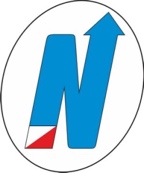 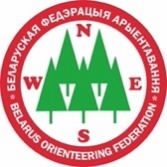 БЕЛОРУССКАЯ ФЕДЕРАЦИЯ ОРИЕНТИРОВАНИЯРеспубликанские соревнования «Командный чемпионат Белорусской федерации ориентирования»Чемпионат Беларуси среди ветерановПервенство Беларуси по спортивному ориентированиюБюллетень №220-22 мая 2022 года, Логойский районМинистерство спорта и туризма Республики Беларусь, ОСО “Белорусская федерация ориентирования”, клуб спортивного ориентирования "Немига-Норд" приглашают принять участие в Республиканских соревнованиях «Командный чемпионат Белорусской федерации ориентирования», Чемпионате Беларуси среди ветеранов, Первенстве Беларуси по спортивному ориентированию, которые состоятся в Логойском районе Минской области вблизи деревни Малые Бесяды с 20 по 22 мая 2022 года.Цели и задачиОпределение сильнейших спортсменов.Популяризация физически активного образа жизни.Развитие спортивного ориентирования в Республике Беларусь.Создание событий для въездного спортивного туризма.ОргкомитетГл. судья – Рогалевич Сергей, тел.: +375291122121;Гл. секретарь – Маковская Екатерина, email: k.pestovaa@gmail.com, тел.: +375291522309;Зам. главного судьи по дистанциям – Солодкин Сергей, тел.: Контролер БФО – Яковлев Андрей, тел.: Центр соревнованийЛогойский район Минской области, вблизи деревни Малые Бесяды (координаты: 54.2234, 27.4731, Google Maps)Программа соревнований20 мая 2022 г. (пятница)Приезд участников. Размещение 21 мая 2022 г. (суббота)до 13.00 – Приезд участников. Прохождение мандатной комиссии в центре соревнований. 13.30 – Открытие соревнований14.00 – Лично-командные соревнования на Средней дистанции. Этапы кубков БФО (элита, ветераны). Рейтинговый старт для групп МЖ 12-18.22 мая 2022 г. (воскресенье)11.00 – Лично-командные соревнования на Длинной (классической МЖ21) дистанции. Этапы кубков БФО (элита, ветераны). Рейтинговый старт для групп МЖ 12-18.до 16:00 – Награждение победителей и призеров. Закрытие соревнований.УчастникиГруппы: МЖ 12,14,16,18,20,21,35,40,45,50,55,60,65,70,75,80, Open 1, Open 2.Командный чемпионат «БФО»: Участвуют спортсмены в составах команд клубов, а также спортсмены, выступающие в личном зачете. Группы: МЖ 12,14,16,18,20,21,35,40,45,50,55,60,65,70,75,80. Спортсмены должны являться членами ОСО «БФО» и оплатить членский взнос за 2022 год до окончания срока заявки. Спортсмены, не являющиеся членами ОСО «БФО» или не уплатившие членский взнос в ОСО «БФО» за 2022 год, участвуют в соревнованиях вне конкурса (группы МЖ12-16 участвуют независимо от членства в ОСО «БФО» при наличии белорусского гражданства). Состав команды не ограничен. Первенство Беларуси:Участвуют сборные команды областей, клубов, а также спортсмены, выступающие в личном зачете. Группа: МЖ 20. Спортсмены должны являться членами ОСО «БФО» и оплатить членский взнос за 2022 год до окончания срока заявки. Спортсмены, не являющиеся членами ОСО «БФО» или не уплатившие членский взнос в ОСО «БФО» за 2022 год, участвуют в соревнованиях вне конкурса. В порядке исключения, спортсмены, являющиеся гражданами Республики Беларусь, включенные в состав сборных команд областей и направленные на соревнования соответствующим областным (г. Минска) органом местного управления, допускаются к участию независимо от членства в ОСО «БФО». Состав команды не ограничен. Чемпионат Беларуси среди ветеранов: Участвуют спортсмены в составах команд клубов, а также спортсмены, выступающие в личном зачете. Группы: МЖ 35,40,45,50,55,60,65,70,75,80. Спортсмены должны являться членами ОСО «БФО» и оплатить членский взнос за 2022 год до окончания срока заявки. Спортсмены, не являющиеся членами ОСО «БФО» или не уплатившие членский взнос в ОСО «БФО» за 2022 год, участвуют в соревнованиях вне конкурса. Состав команды не ограничен. Параметры дистанцийПараметры дистанций соответствуют по времени победителя требованиям Правил соревнований (Приложение 4) (http://orient.by/docs/86/576/) для Средней и Длинной дистанции.Open1 – 3-4 км (сложность М14);Open2 – 4-5 км (сложность М16).Подведение итоговКомандный чемпионат ОСО «БФО: Общекомандные результаты подводятся только для клубов БФО по наибольшей сумме очков, набранных 12 лучшим спортсменами в каждом виде программы, согласно таблице № 1. При равенстве очков преимущество отдается команде, имеющей большее число первых мест и т.д. Итоги личного первенства не подводятся. Первенство Беларуси: Итоги личного первенства определяются по наименьшей сумме времени 2-х видов программы. Итоги командного первенства подводятся только для сборных команд областей. Очки начисляются согласно таблице № 1. В зачёт идут по 6 лучших результатов в каждом виде программы. Чемпионат Беларуси среди ветеранов: Итоги личного первенства определяются по наименьшей сумме времени 2-х видов программы. Таблица №1НаграждениеКомандный чемпионат ОСО «БФО»: Команда-победитель и команды, занявшие второе и третье места, награждаются дипломами соответствующих степеней и кубками. В группах МЖ 12-21 победители и призеры в личном зачете по наименьшей сумме времени 2-х видов награждаются ценными призами от КСО «Немига-Норд». Первенство Беларуси:Команда-победитель в командном зачете награждается дипломом первой степени и кубком. Команды, занявшие второе и третье места, награждаются дипломами соответствующих степеней. Победители и призеры в личном зачете награждаются дипломами и медалями соответствующих степеней. Чемпионат Беларуси среди ветеранов:Победители и призеры Чемпионата Беларуси среди ветеранов награждаются дипломами и медалями соответствующих степеней. ОтметкаНа соревнованиях будет применяться электронная отметка SPORTIdent. Допускается участие с личными SI-чипами любой серии. Будет использоваться бесконтактная система SPORTident AIR+. Также возможна аренда чипа у организаторов. Стоимость аренды чипа у организаторов составляет 2 руб. за один день соревнований (для групп МЖ12-20, М70-80, Ж65-80 – 1 руб./день).ЗаявкаТехническая заявка принимается через он-лайн форму на сайте orient.by до 16 мая 2022 г. (23:59:59)Заявки после 16 мая не принимаются.Именную заявку, заверенную врачом диспансера, сдают при прохождении мандатной̆ комиссии.РазмещениеДля проживания участников организуется полевой лагерь в центре соревнований.Рекомендуем гостиницы горнолыжных комплексов Логойск (https://logoisk.by/) и Силичи (https://silichy.by/).гостиницы г.Минска, г.Логойска, г.Плещеницы – бронирование мест самостоятельно.ТранспортСамостоятельно.Карта «Малые Бесяды»Карта подготовлена в 2018-2021 годах. Авторы: Сергей Воробей, Алексей Лабчевский. Сечение рельефа – 5 метров.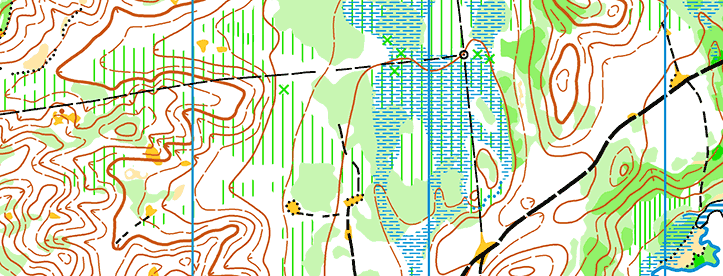 МестностьЛес в основном еловый или сосновый, разнообразной проходимости. Рельеф сильнопересечённый, насыщенный, перепад высот 50 метров. Есть болота и заболоченности. Дорожная сеть слабо развита. Есть участки с большим количеством лесовывозных просек.Форма одеждыРекомендуется закрытая форма одежды и обувь с шипами.ФинансированиеРасходы, связанные с организацией и проведением соревнований, несут организаторы. Расходы по участию спортсменов и представителей команд в соревнованиях (заявочный взнос, проезд, питание, размещение) несут командирующие организации. Целевой взнос:   МЖ 12-18, М70-80, Ж65-80 – 15 руб. (8 руб. - 1 день)   МЖ 20, М60-65, Ж55-60 – 25 руб. (14 руб. - 1 день)   М21, 35-55, Ж21, 35-50 – 30 руб. (18 руб. - 1день)   Open1, Open2 – 10 руб/день (12 руб/день при заявке на арене) Аренда чипа – 2 руб./день (для групп МЖ12-20, М70-80, Ж65-80 - 1 руб./день). Штраф за неприехавшего участника – 50% от целевого взноса. Оплата взноса – при прохождении мандатной комиссии. При невозможности оплаты взноса посредством наличного расчета, возможна оплата целевого взноса по безналичному расчету на расчетный счет ОСО «Белорусская федерация ориентирования»: ОСО «Белорусская федерация ориентирования»
УНН: 100172873,
Адрес: 220034, г. Минск, ул. Чапаева, д. 3, помещение 36, блок 60,БИК банка: UNBS BY2X,
Номер счета: BY21 UNBS 3015 1204 1310 4000 1933,
Банк: ЗАО "БСБ БАНК",
Адрес банка: г. Минск, пл. Свободы, 4.
Назначение платежа: Целевой взнос на организацию соревнований. Данное положение является официальным вызовом на соревнования.Место1234567891011…Очки10097949189878583818079…